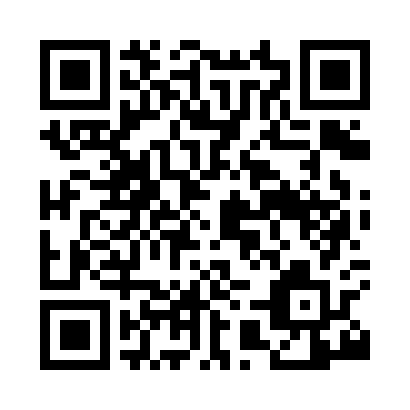 Prayer times for Dunsby, Lincolnshire, UKMon 1 Jul 2024 - Wed 31 Jul 2024High Latitude Method: Angle Based RulePrayer Calculation Method: Islamic Society of North AmericaAsar Calculation Method: HanafiPrayer times provided by https://www.salahtimes.comDateDayFajrSunriseDhuhrAsrMaghribIsha1Mon2:534:411:056:459:2911:172Tue2:544:421:066:449:2911:173Wed2:544:431:066:449:2811:174Thu2:554:441:066:449:2811:175Fri2:554:451:066:449:2711:176Sat2:564:461:066:449:2611:167Sun2:564:471:066:439:2611:168Mon2:574:481:076:439:2511:169Tue2:584:491:076:439:2411:1510Wed2:584:501:076:429:2311:1511Thu2:594:511:076:429:2311:1512Fri2:594:521:076:429:2211:1413Sat3:004:531:076:419:2111:1414Sun3:014:551:076:419:2011:1315Mon3:014:561:076:409:1911:1316Tue3:024:571:086:399:1711:1217Wed3:034:581:086:399:1611:1218Thu3:045:001:086:389:1511:1119Fri3:045:011:086:389:1411:1120Sat3:055:021:086:379:1211:1021Sun3:065:041:086:369:1111:0922Mon3:065:051:086:359:1011:0923Tue3:075:071:086:359:0811:0824Wed3:085:081:086:349:0711:0725Thu3:095:101:086:339:0511:0626Fri3:095:111:086:329:0411:0627Sat3:105:131:086:319:0211:0528Sun3:115:141:086:309:0111:0429Mon3:125:161:086:298:5911:0330Tue3:125:171:086:288:5711:0231Wed3:135:191:086:278:5611:02